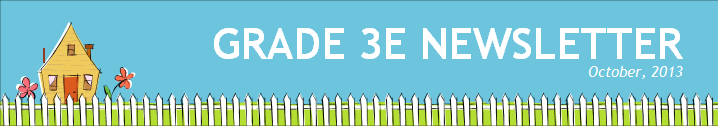 Dear Parents and Guardians, The first month of school has now passed, and what a month it has been! Your child has already learned how to make and interpret graphs, how to study rocks and minerals and how to read a map in Social Studies! This month in math we are learning about numbers from 1 to 1000; for instance, skip counting forward and backward by 2’s, 3’s, 4’s, 5’s, 10’s and 25’s all the way to 1000! In Science, we are continuing to learn about Rocks and Minerals; we will be learning about the types of soil and how rocks and soil are formed. In Social Studies, we will be learning about global citizenship; for example, what are the rights of Canadian citizens and how to those rights compare to other countries around the world? In Language Arts we are continuing to improve our reading and writing skills.  Students now know how to pick their just right book for their own silent reading time; this is a book that they are interested in, can comprehend and know most of the words. At home please make sure your child is choosing a book that fits them. Reading is achieving Leaders are readers; the better your child can read and write, the better they will do in other subjects throughout their school career. One of my major goals this year is to further improve your child’s reading skills, and you have a big role to play in this. The best way to grow as a reader is to read; so, I encourage you to ensure your child reads at home every day. I am starting something called Read Around the World, where your child gets to travel around the world by reading a minimum of 20 minutes per day. Attached to this letter is the information sheet about Read Around the World. 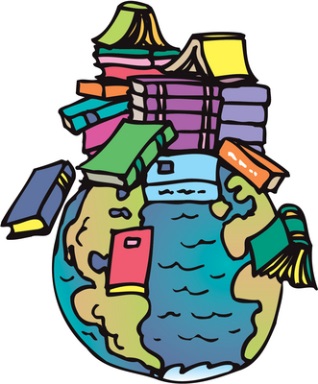 some Dates To rememberAssembly: October 4th  We are collecting non-perishable items for the Drive Away Hunger program; all items must be brought in by October 8th. Thanksgiving; no school: October 14th. 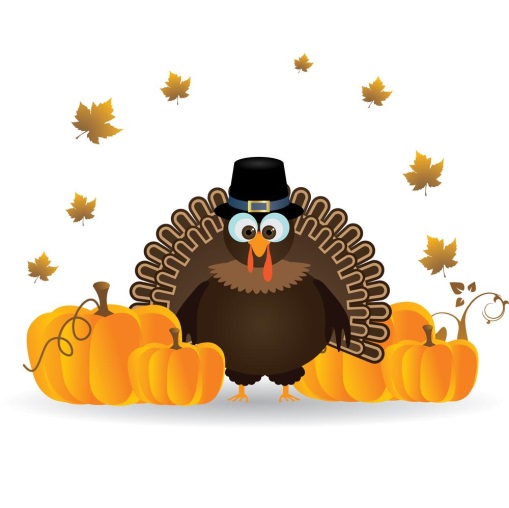 Classroom beliefsIn 3E we believe in respecting one another, our surroundings and ourselves. Every day, students are expected to uphold these behaviours and actions. I use an online program called Class Dojo to reward students for their behaviours in class. Class Dojo allows me to give a student a positive point for being on task, working well with others and working hard on their assignment. It also allows me to give a negative point for the adverse behaviours. You have the opportunity to see your child’s report; if you have not received information on how to log on in your child’s agenda, please contact me for your specific code. If your child gets three negative points in one day, the consequence is they own me a recess to finish up the work from class. 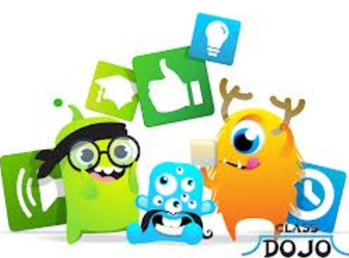 Practise WorkThe Grade Three curriculum is demanding in that the students are expected to know a lot of information by the end of the year. Math and Language Arts are especially challenging. If your child wants extra practise at home; please contact me and I will send more sheets home. Also, please see the class website for extra practise work. Under the subject headings, I put practise documents that you can print and do at your own pace. Learning numbers from 1 to 1000 can be tricky for some students. I have attached a practise work sheet for the beginning of this unit so students have an opportunity to get a head start.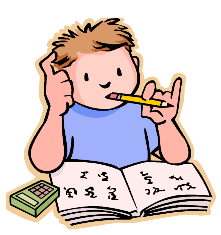 I will not send home homework on a regular basis; however, if your child misses some school or is not completing the work in class I may send home the work in their agenda. Please sign the agenda every day to stay informed.  If you have any concerns, please don’t hesitate to contact me!Have a great October!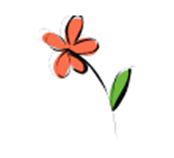 Mrs. GoodrichContact Information:My cell phone: 403 308 0970School phone: 403 345 2403My email: kira.goodrich@pallisersd.ab.caWe’re on the web!            http://mrsgoodrich3e.weebly.com